Allegato n.4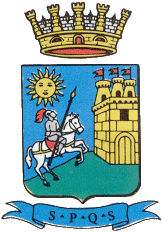 COMUNE DI SCIACCALibero Consorzio Comunale di AgrigentoIV SETTOREOpere Pubbliche, Servizi Tecnici e Protezione civileDirigente Ing. Salvatore Paolo GioiaISTANZA DI AMMISSIONEISTANZA DI AMMISSIONE E DICHIARAZIONE SOSTITUTIVA UNICASpett.le COMUNE di SCIACCA Via Roma n.13 – 92019 Sciacca (AG)OGGETTO: PROCEDURA APERTA PER L'AFFIDAMENTO DELL’IMMOBILE DESTINATO A MERCATO ITTICO DI SCIACCA.CIG: ……………………….Il sottoscritto (cognome)                                                            (nome)  	nato il                                                    a  	residente a                                                     , Via  	codice fiscale                                                        in qualità di  	dell’impresa  	telefono                                                fax  	sede legale a                                               , Via  	sede operativa a                                                 , Via  	PEC  	CHIEDEdi essere ammesso alla gara in oggetto citata, a cui intende partecipare come:(in caso di concorrente singolo)imprenditore individuale, anche artigiano / società commerciale / società cooperativaovveroconsorzio fra società cooperative di produzione e lavoro costituito a norma della legge 25 giugno 1909, n. 422, e successive modificazioni, / consorzio tra imprese artigiane di cui alla legge 8 agosto 1985, n. 443;ovveroconsorzio stabile, costituito anche in forma di società consortile ai sensi dell'articolo 2615-ter del codice civile, tra imprenditori individuali, anche artigiani, società commerciali, società cooperative di produzione e lavoro;ovveroaggregazione tra imprese aderenti al contratto di rete ai sensi dell'articolo 3, comma 4-ter, del decreto-legge 10 febbraio 2009, n. 5, convertito, con modificazioni, dalla legge 9 aprile 2009, n. 33; si applicano le disposizioni dell'articolo 37;(in caso di raggruppamenti temporanei di concorrenti o consorzi ordinari di concorrenti o GEIE)capogruppo di un raggruppamento temporaneo di concorrenti o di un consorzio ordinario di concorrenti o di un GEIE;ovveromandante di un raggruppamento temporaneo di concorrenti o di un consorzio ordinario di concorrenti o di un GEIE;ovverooperatori economici, stabiliti in altri Stati membri, costituiti conformemente alla legislazione vigente nei rispettivi PaesiPertanto, ai fini dell’ammissibilità alla gara in oggetto, consapevole che la falsità in atti e le dichiarazioni mendaci sono punite ai sensi del codice penale e delle leggi speciali in materia e che, laddove, in sede di controllo delle dichiarazioni da me rese, emerga la non veridicità del contenuto della dichiarazione, decadrò dai benefici eventualmente conseguenti al provvedimento emanato sulla base della dichiarazione non veritiera, ai sensi dell’articolo 75 del D.P.R. 445/00.DICHIARAAi sensi degli articoli 46 e 47 del D.P.R. 28/12/2000, n. 445in sostituzione del Certificato d’Iscrizione alla Camera di Commercio Industria ed Artigianato:l’impresa è così esattamente denominate ______________________________ha forma giuridica di  ___________________________ ha sede legale a _______________ c.a.p. ___________   Provincia _______________Via                                                          n.                 ,ha sede operativa a _______________ c.a.p. ___________   Provincia _______________Via                                                          n.                 ,codice fiscale ________________________    partita IVA __________________il  numero  e  la  data  d’iscrizione  dell’impresa  alla  competente  C.C.I.A.A.  di _____________ sono I seguenti numeri: n. ________ data __________le persone che ricoprono la carica di Legale Rappresentante e direttore tecnico dell’impresa e le persone che hanno il potere di rappresentare ed impegnare legalmente l’impresa sono le seguenti:che le persone che hanno avuto la legale rappresentanza e/o che sono state direttori tecnici dell’impresa e che sono cessate dalla carica nell’anno antecedente la data di pubblicazione del bando di gara relativo alla presente gara sono:Sig.   	nato  a                                      il   	Residente      in     	Via      	Prov.      	Carica            sociale              	Carica cessata il  	Sig.      	nato     a      	il     	Residente      in     	Via      	Prov.      	Carica            sociale              	Carica cessata il  	-  che non sussistono in capo al concorrente e in relazione ai soggetti sopra indicati:cause  di  esclusione  previste  dall’articolo  94-95-96  del  D.Lgs.  36/2023  e  che,  in  particolare,  alla  data  odierna,  il concorrente è in regola con il versamento dei contributi I.N.P.S.,  I.N.A.I.L., di competenza per i lavoratori impiegati;le cause di decadenza o di sospensione di cui all’art. 67 D.lgs. 159/2011;le condizioni di cui all’art. 53 comma 16 ter del D.Lgs 165/2001 (ovvero di non aver concluso contratti di lavorosubordinato o autonomo e comunque non aver conferito incarichi ai soggetti di cui al citato art. 53 comma 16-ter[ex  dipendenti  di  pubbliche  amministrazioni  che,  negli  ultimi  tre  anni  di  servizio,  hanno  esercitato  poteriautoritativi o negoziali per conto delle medesime pubbliche amministrazioni nei confronti dell’impresa concorrentedestinataria  dell’attività  della  pubblica  amministrazione  svolta  attraverso  i  medesimi  poteri]  per  il  trienniosuccessivo alla cessazione del rapporto di pubblico impiego);le condizioni di cui di cui all’art. 35 del decreto-legge 24 giugno 2014, n. 90 convertito con modificazioni dallaLegge 11 agosto 2014, n. 114 o che siano incorsi, ai sensi della normativa vigente, in ulteriori divieti a contrattarecon la pubblica amministrazione;dichiara inoltre esplicitamente (BARRARE LA VOCE CHE INTERESSA):di non trovarsi in stato di fallimento, di liquidazione coatta o di concordato preventivo e che nei propri riguardi non è in corso un procedimento per la dichiarazione di una di tali situazionioppuredi avere depositato il ricorso per l’ammissione alla procedura di concordato preventivo con continuità aziendale, di cui all’art. 186-bis del R.D. 16 marzo 1942, n. 267, oppure domanda di concordato preventivo ex art. 161, comma 6, del R.D. 16 marzo 1942 n. 267 (c.d. concordato in bianco) e di essere stato autorizzato alla partecipazione a procedure per l’affidamento di contratti pubblici dal Tribunale di ………….. [inserire riferimenti autorizzazione, n., data, ecc.,];oppuredi trovarsi in stato di concordato preventivo con continuità aziendale, di cui all’art. 186-bis del R.D. 16 marzo 1942, n. 267, giusto decreto del Tribunale di ……..[inserire riferimenti n., data, ecc., …];BARRARE LA VOCE CHE INTERESSA:di essere in regola con le norme che disciplinano il diritto al lavoro dei disabili, ai sensi dell’art. 17 della legge 12.3.1999, n. 68 (per le imprese che occupano più di 35 dipendenti e per le imprese che occupano da 15 fino a 35 dipendenti che abbiano effettuato nuove assunzioni dopo il 18/01/2000)Oppuredi non essere tenuto al rispetto delle norme che disciplinano il diritto al lavoro dei disabili, ai sensi della precitata legge (per le imprese che non occupano più di 35 dipendenti e per le imprese che occupano da 15 fino a 35  dipendenti che non     abbiano     effettuato     nuove     assunzioni     dopo     il     18/01/2000)     per     le     seguenti     motivazioni…………………………………………………………………………………………………………………………………………………………………………………………………………………………………………………..;4.        (BARRARE LA VOCE CHE INTERESSA)di non trovarsi in alcuna situazione di controllo di cui all’articolo 2359 del codice civile con alcun partecipante alla medesima procedura, e di aver formulato l’offerta autonomamente;di non essere a conoscenza della partecipazione alla medesima procedura di soggetti che si trovano, rispetto al concorrente, in una delle situazioni di controllo di cui all’articolo 2359 del codice civile, e di aver formulato l’offerta autonomamente;di  essere  a  conoscenza  della  partecipazione  alla  medesima  procedura  di  soggetti  che  si  trovano,  rispetto  al concorrente, in situazione di controllo di cui all’articolo 2359 del codice civile, e di aver formulato l’offerta autonomamente. A tale scopo si allegano alla presente istanza, i documenti utili a dimostrare che la situazione di controllo non ha influito sulla formulazione dell’offerta, inseriti in separata busta chiusa recante la dicitura “Documenti relativi a situazione di controllo”.Nota bene: la stazione appaltante esclude i concorrenti per i quali accerta che le relative offerte sono imputabili ad un unico centro decisionale, sulla base di univoci elementi. La verifica e l’eventuale esclusione sono disposte dopo l’apertura delle buste contenenti l’offerta economica.5.  di  accettare, con la  partecipazione alla  gara,  il percorso amministrativo esplicitato  nel  bando  di gara, e diimpegnarsi:a tenere ferma la propria offerta economica e tecnica per tutto il tempo necessario alla realizzazione delle eventuali opere/interventi complementari/preliminari necessarie all’avvio della gestione dell’attività;a non avere nulla a pretendere dall’Ente appaltante, qualora non riesca a conseguire, sulla proposta tecnica presentata, il nulla-osta/autorizzazione e licenze necessarie per l’esecuzione dei lavori e l’esercizio dell’attività.Di essere pertanto consapevole che l’Ente agirà per il risarcimento di tutti i danni subiti nei confronti dell’aggiudicatario, qualora  lo stesso non  dia corso  a quanto previsto nella  propria  offerta  nei  tempi e  nei  modi  previsti  nel  percorso amministrativo esplicitato nel bando di gara.6.        di essere iscritto alla C.C.I.A.A. per il tipo di attività proposta;7.	di avere fatturato globale d’impresa riferito agli ultimi tre esercizi pari ad € ………………, I.V.A. esclusa, da intendersi quale cifra complessiva nel periodo. Per le imprese che abbiano iniziato l’attività da meno di tre anni, i requisiti di fatturato devono essere rapportati al periodo di attività secondo la seguente formula: (fatturato richiesto /3) x anni di attività;8. 	di presentare idonea referenza bancaria rilasciata da istituti bancari o intermediari autorizzati ai sensi del d.lgs. 1 settembre 1993, n. 385 attestante la correttezza e la puntualità nell’adempimento degli impegni assunti con l’istituto o intermediario, l’assenza di situazioni passive con lo stesso o con altri soggetti e la disponibilità di mezzi finanziari congrui per l’esecuzione della gestione. L'operatore economico che, per fondati motivi, non è in grado di presentare la referenza chiesta dall'amministrazione aggiudicatrice, può provare la propria capacità economica e finanziaria mediante un qualsiasi altro documento considerato idoneo dalla stazione appaltante;9.	di essere in possesso, ai fini della partecipazione alla gara, dei requisiti necessari all’esercizio delle attività che si intendono esercitare;10.      (per le cooperative)che l’impresa, in quanto Cooperativa, è iscritta al’Albo delle Società Cooperative istituito presso il Ministero delle Attività Produttive con il n. …. alla sezione ……………………………………………………………………...11.	che nessuno dei legali rappresentanti dell’impresa riveste cariche con poteri di rappresentanza in altre imprese partecipanti alla gara;12.      di aver effettuato la VISITA   OBBLIGATORIA, come risulta dal verbale rilasciato dal Personale del SettoreSviluppo Economico;13.	di aver preso esatta cognizione della natura dell’affidamento e di tutte le circostanze generali e particolari che possono influire sulla sua esecuzione;di accettare, senza condizione o riserva alcuna, tutte le norme e le disposizioni contenute nel capitolato di gestione, nel bando di gara e nella documentazione di gara;di aver preso conoscenza e di aver tenuto conto nella formulazione dell’offerta delle condizioni contrattuali e degli oneri, compresi quelli eventuali relativi alla raccolta, al trasporto ed allo smaltimento dei rifiuti e/o dei residui di lavorazione, nonché degli obblighi e degli oneri relativi alle disposizioni in materia di sicurezza, di assicurazione, di condizioni di lavoro e di previdenza e di assistenza in vigore nel territorio comunale di Sciacca per garantire l’esecuzione della gestione nel pieno rispetto delle norme di sicurezza e igiene del lavoro;di avere nel complesso preso conoscenza di tutte le circostanze generali, particolari e locali, nessuna esclusa ed eccettuata, che possono aver influito o influire sia sull’esecuzione dell’appalto che sulla determinazione della propria offerta e di giudicare, pertanto, remunerativa l’offerta economica presentata;di aver tenuto conto, nel formulare la propria offerta, di eventuali maggiorazioni per lievitazione dei prezzi che dovessero intervenire  durante  l’esecuzione  degli  interventi e  la  gestione  dell’immobile,  rinunciando fin d’ora  a qualsiasi azione o eccezione in merito;di aver tenuto conto di tutti gli oneri compresi quelli eventuali relativi in materia di sicurezza, di assicurazione, di condizioni di lavoro e di previdenza e assistenza in vigore nel luogo dove devono essere svolti i servizi;14.	che l’offerta economica tiene conto degli obblighi assicurativi e previdenziali previsti dalle leggi e dai contratti ed accordi locali vigenti nel territorio di Sciacca nonché degli oneri previsti per garantire l’esecuzione dell’appalto nel pieno rispetto delle norme di sicurezza e igiene del lavoro;15.	d’impegnarsi, in caso d’aggiudicazione, ad applicare il Contratto Collettivo di Lavoro e le tariffe della manodopera vigente nel territorio;16.   d’impegnarsi a depositare, in caso di aggiudicazione la cauzione definitiva di cui all’art. 12 del capitolato di gestione;17.	di impegnarsi, in caso di aggiudicazione, a depositare la polizza assicurativa di cui all’art. 11 del capitolato di gestione;18.	DICHIARAZIONE   EVENTUALE   DA   RENDERSI   SOLO   IN   CASO   DI   RAGGRUPPAMENTO TEMPORANEO DI CONCORRENTIche la  partecipazione  alla gara viene effettuata congiuntamente  alle  seguenti imprese: indicare denominazione, sede legale e ruolo (mandante o mandataria) di ogni soggetto del raggruppamentoPer i raggruppamenti non ancora costituiti: di impegnarsi in caso di aggiudicazione, di costituirsi in raggruppamento conformandosi alla disciplina di cui all’art. 68 del D.Lgs 36/2023 e successive modifiche e integrazioni e di conferire mandato   collettivo   speciale   con   rappresentanza    al   concorrente    (indicare    denominazione   e    sede    legale)qualificato come capogruppo, il quale stipulerà il contratto in nome proprio e per conto dei mandanti;che il possesso dei requisiti di ammissibilità alla gara è ripartito tra soggetti del raggruppamento nel rispetto di quanto richiesto dagli atti di gara;che, in caso di aggiudicazione ciascun soggetto eseguirà le parti di servizio sotto specificate:19.	(in caso di partecipazione di un consorzio tra imprese cooperative o artigiane e di consorzio stabile) che il consorzio partecipa alla presente procedura di gara per la/e seguente/i consorziata/e designata/e, già associata/e, con rapporto di associazione e rappresentanza in via diretta, ad eseguire il servizio dell’appalto in oggetto, ed in possesso dei requisiti prescritti dal bando di gara alle quali è fatto divieto di partecipare alla gara anche in qualsiasi altra forma (indicare esatta denominazione sociale, sede legale, codice fiscale, partita IVA):20.      BARRARE LA VOCE CHE INTERESSAautorizza qualora un partecipante alla gara eserciti la facoltà di “accesso agli atti”, la stazione appaltante a rilasciare copia di tutta la documentazione presentata per la partecipazione alla gara;21.	di aver preso conoscenza dell’informativa di cui all’articolo 13 del D.Lgs. 196/03 relativa al trattamento dei dati personali, contenuta nel bando di gara;22.         per le comunicazioni di indicare il seguente domicilio:…………………………………………………………………………………………………………………………  di autorizzare espressamente l’Amministrazione Comunale ad utilizzare per le suddette comunicazioni:-  il seguente indirizzo di posta certificata (PEC)………………………………………………………………………………………………………………………………24.	in caso di aggiudicazione di impegnarsi a rispettare gli obblighi di tracciabilità dei flussi finanziari ai sensi dell’art. 3 della L. n. 136 del 13/08/2010 e sue successive modifiche e integrazioniData  	IL LEGALE RAPPRESENTANTE (sottoscrizione in originale e per esteso)…………………………………………..Attenzione:1)	Compilare correttamente l’istanza di ammissione e dichiarazione sostitutiva unica in ogni sua parte e contrassegnare con chiarezza le voci che interessano;2)    Se lo spazio non è sufficiente per inserire tutti i dati, è possibile allegare fogli aggiuntivi.3)	In allegato alla presente deve essere prodotta copia fotostatica di un documento di identità valido del sottoscrittore, ai sensi dell’articolo 38, comma 3 del D.P.R. 445/00.Per qualsiasi chiarimento in ordine alla compilazione della presente istanza di ammissione alla gara e dichiarazione sostitutiva unica, si prega di telefonare al Responsabile del Procedimento.Sig.…………………………………Nato a ………………………Residente a ………………Prov…In qualità di:Il ……………………………..Via ………………………n. ….c. f. ……………………………….Sig. ………………………………Nato a ……………………Residente a……………Prov…….In qualità di:Il …………………………….Via ………………………………n.c.f. ………………………………Sig. ………………………………Nato a ……………………..Residente a ………….. Prov…….In qualità diIl ……………………………..Via ………………………………n.c.f. ………………………………DENOMINAZIONEPARTE DEL SERVIZIO CHE SARÀ ESEGUITA DA OGNI SINGOLO CONCORRENTE